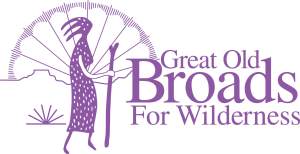 Cascade Volcanoes Meeting AgendaJune 15, 2021 6:00 pm		6:00   Eat and Socialize			All         		6:45 – 7:15  “Discovering the Blue Mountain Trail” Jared Kennedy, Director, Blue Mtn Trail		7:15I.                   Advocacya. 	Chehalis News					Laurieb. 	Oregon Forest Issues                                          Darlene/FeliceC.       LSRD	Comments to NOAH due June 21		Laurie				II.               Educationa. 	Justice and Equity				Lindac.  	Book Group?                                             Linda?           	III.             Stewardship     	a. 	Solitude Monitoring  				Laurie	                                        	b. 	Field Checking  Group                                                      Lauriec.  	Chehalis Field Checking 6/23 Seminary Hill                    Lauried.   WTA    Whipple Creek Stewardship  7/10/21			LaurieIV.             Func.  	Hikes                                                                     	Barbd. 	Campout    	         						Laurie	h. 	Meeting Dates						Laurie****************************************************************************************************